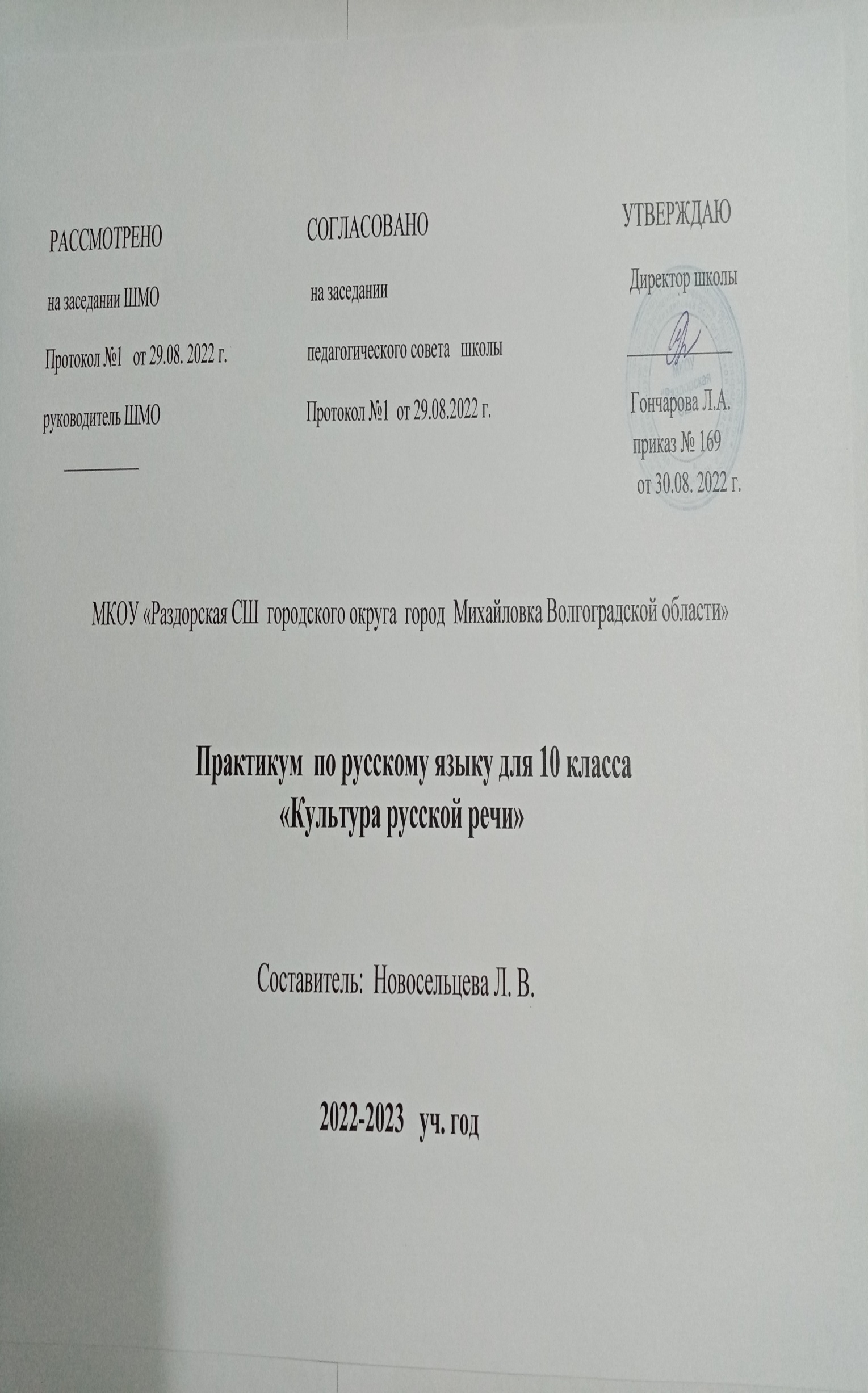 Практикум  по русскому языку для 10 класса«Культура русской речи»                                                              ПОЯСНИТЕЛЬНАЯ ЗАПИСКАПредлагаемая программа практикума по русскому языку «Культура русской речи» рассчитана на обучащюихся 10 класса и направлена на формирование у учащихся коммуникативных способностей в различных сферах общения, умения грамотного отбора языкового материала. Овладение курсом позволит в будущем чувствовать себя уверенно в самых различных ситуациях бытового, социального, делового и профессионального общения. Поможет намного легче установить контакт и найти взаимопонимание с родными и друзьями, со знакомыми и незнакомыми людьми, с подчиненными и начальством. А это очень важно для достижения успеха в любом деле.                   Программа  рассчитана на 34  учебных часа (из расчета по 1 часу в неделю в течение года).Целесообразность, актуальность и новизна курсаОсобый интерес к курсам современного гуманитарного образования связан с необходимостью совершенствования речевой культуры человека, формирования практических умений эффективно общаться в разных сферах коммуникации.Ставший очевидным кризис речевой культуры в современном обществе вызывает необходимость введения новых подходов к обучению учащихся речевой культуре: коммуникативно-деятельностного, текстоориентированного и функционального. Данные подходы формируются в области современной коммуникативной лингвистики и теории текста. Внимание к «человеку говорящему» определяет необходимость обучения его новым знаниям в области речеведения, ключевыми разделами которого являются лингвистика, культура речи, риторика.Особенно актуальными стали задачи формирования практических навыков речевого общения и совершенствования не только языковой и лингвистической, но и коммуникативной компетенции учащихся.В основе предлагаемого курса лежит концепция лингвориторического образования, основанная на взаимосвязи лингвистики и риторики.Данный курс качественно отличается от базовой программы развития речи учащихся и представляет собой расширенный, углубленный вариант раздела «Речь» («Филологический анализ текста»). В данном курсе, как и в базовом, большое внимание уделяется тексту, но работа с текстами строится на более высоком уровне: текст рассматривается как основа лингвориторической компетенции и ее субкомпетенции – языковая, текстовая и коммуникативная, выделяемые в соответствии с понятиями «язык», «речь», «речевая деятельность». Первая непосредственно соотносится с лингвистикой, вторая и третья – с риторикой. Соответственно, лингвориторическая компетенция реализуется на уровнях языковых операций, текстовых действий и коммуникативной деятельности.Третий раздел курса предусматривает формирование текстовой субкомпетенции и реализацию лингвориторической компетенции школьников.Содержание и объём курсаВводный урок. Презентация курса.(1)Назначение, цели и задачи курса. Концепция лингвориторического образования.Звучащая речь и ее особенности.(3)Фонетико-графический (звукобуквенный) и фонетико-орфографический разборы. Язык – речь – речевая деятельность. Практические задания и упражнения (дыхание и его тренировка, голос и процесс его воспитания, дикция и интонация, пауза).Филологический анализ текста.(7)Текст и его содержательные характеристики (тема текста, основная мысль, заголовок, микротемы). Лингвистический, стилистический, литературоведческий анализы текста. Комплексный анализ текста.Риторический анализ.(4)Анализ речевой ситуации: КТО? КОМУ? ЗАЧЕМ? О ЧЁМ? ГДЕ? КОГДА? Анализ дискурса (потока речевого поведения), если это устная форма речи, или текст, если это письменная форма речи, соответствующий данной речевой ситуации. Практическая работа. Оценка результативности речевого поступка (эффективность коммуникации).Нормативность речи.(5)Орфоэпические и орфографические нормы. Словообразовательные и лексические нормы. Морфемный разбор с элементами словообразовательного и этимологического разбора. Морфологические нормы. Морфологический разбор имени существительного, имени прилагательного, глагола, местоимения. Синтаксические нормы. Синтаксический разбор словосочетания и предложения.Композиционные (диспозитивные) характеристики текста.(1)Вступление, основная часть, заключение. Составление плана текста.Коммуникативные качества речи.(3)Требования к речи школьников. Типы речи (развлекательная речь, информационная речь, убеждающая речь, призывающая к действию). Стилевые разновидности речи (научный, деловой, художественный, публицистический, разговорный, художественно-разговорный).Выразительность речи.(1)Что делает речь яркой и выразительной? Использование чужой речи.Основные виды переработки текста.(5)Функционально-смысловые типы речи. Поведение говорящего. Изложение и сочинении как результат лингвориторической компетенции.Основы ораторского искусства.(2)Ораторское искусство как социальное явление. Особенности ораторского искусства нового времени. Композиционное построение речи. Формы преподнесения материала.Контрольно-итоговое занятие.(1)Контрольная работа, тест или творческая работа учащихся (собственное создание текста).Цели и задачи курсаЦель данного курса – развитие читательских рецептивно-аналитических и риторических продуктивно-синтетических умений в единой системе литературного образования и речевого развития школьника как языковой личности:научить общению в учебной, учебно-научной и деловой сферах;формировать интерес к филологическим видам деятельности;восполнить пробелы учеников в их предыдущей филологической подготовке;формировать навыки и умения учащихся рационального речевого поведения;развивать коммуникативные способности учащихся в различных сферах общения.Основные задачи курса сводятся к следующему:1. Формирование у школьника уровня языкового оформления текста (развитие элокутивных умений: Как сказано? Как сказать?).2. Умение воспринимать изобразительно-выразительные средства языка в соответствии с их функцией в художественном произведении; умение отбирать и использовать аналогичные изобразительно-выразительные средства для достижения собственной речевой цели.3. Умение воссоздавать в воображении картины жизни, созданные писателем; умение передавать свои жизненные впечатления в образной форме (с помощью словесного художественного образа).4. Формирование у школьника уровня композиционного расположения (развитие диспозитивных умений: В каком порядке сказано (сказать)?).5. Формирование у школьника уровня содержательного наполнения (развитие инвентивных умений: Что сказано? Что сказать?).6. Умение осваивать художественную идею произведения; умение раскрывать тему и проводить основную мысль своего текста.Требования к знаниям, умениям и навыкам учащихсяЗнать:- определение русского литературного языка и его признаки;- критерии нормированной и ненормированной речи;- нормы словоупотребления и их основные тенденции.Уметь:- определять хронологические границы современного русского литературного языка;- применять нормы словоупотребления на практике;- исследовать конкретные языковые факты через применение объективно-исторического анализа;- находить недостающую информацию в информационном поле, подбирать и систематизировать материал на заданную тему;- эстетически правильно преподносить материал;- общаться на современном русском литературном языке.Данный курс предполагает следующие формы работы:практические задания и упражнения по отработке звучащей речи и ее особенностях;филологический анализ текста (лингвистический, стилистический, литературоведческий, комплексный);риторический анализ;составление собственного ораторского выступления;восстановление и переработка учащимися текста.пополнение методической копилки учащихся следующими алгоритмами: алгоритм филологического анализа текста, алгоритм риторического анализа, алгоритм составления собственного текста.Формы контроля и методы оценки знаний, умений и навыков учащихся:самостоятельные работы;тестирование;контрольные работы;творческие работы.Календарно-тематическое планированиеЛитература:Балакай А. Г. Девушка и барышня (о русских обращениях) // Русская речь. 2018.Балакай А. Г. Слава Богу – лучше всего (Знак речевого этикета в системе языка, речевой ситуации и художественном тексте. На материале романа И. С. Тургенева «Отцы и дети») // Русская словесность. 2019. № 5.Бахтин М.М. Эстетика словесного творчества. – М., 2018.Бахтин М.М. Язык в художественной литературе: в 5 т. – М.,1997.Белошапкова В. А., Галактионова И. В. О видах выражения согласия // Русская речь. 1982. № 2.Бирюкова С.К. Словарь культуроведческой лексики русской классики. – М.,2001.Болотнова Н. С. Стилистический анализ текста в школе // Русский язык в школе. 2002. № 2.Болотнова Н. С. Текстовая деятельность на уроках русской словесности: методики лингвистического анализа художественного текста: Методическое пособие. Томск, 2002.Болотнова Н.С. Филологический анализ текста. Томск,2006.Введенская Л.А., Павлова Л.Г. Риторика и культура речи. Ростов-на-Дону,2019.Вербицкая Л.А. Давайте говорить правильно. – М.,1993.Воителева Т. М. Работа над речевыми ошибками // Русская словесность. 2003. № 2.Ворожбитова А. А. Лингвориторическая теория сильной языковой личности как общая стратегия языкового образования и воспитания // Русский филологический вестник. 1996. № 3-4.Ворожбитова А. А. Начальное лингвориторическое образование. Методика преподавания русского языка. М.: Флинта: Наука, 2002.Горбачевич К.С. Нормы современного русского литературного языка. – М.,1989.Жирмунский В.М. Теория литературы. Поэтика. Стилистика. – Л.,1971.Калганова Т. А. Сочинения различных жанровКлюев Е. В. Речевая коммуникация. М., 1998.Кожевникова Н.А. Словоупотребление в русской поэзии начала XX века. – М.,1986.Кохтев Н.Н. Риторика. – М.,1994.Культура русской речи / под ред. Л.К.Граудиной, Е.Н.Ширяевой. – М.,1998.Культура устной и письменной речи делового человека: Справочник: Практикум: Для самообразования. М.: Флинта: Наука, 1998.Лукин В.А. Художественный текст. Основы лингвистической теории и элементы анализа. – М.,2017.Львов М.Р. Риторика. Культура речи. – М.,2012.Львова С. И. Язык в речевом общении: Книга для учителя. М., 1973.Михальская А. К. Педагогическая риторика. История и теория. М., 1998.Ножин Е. А. Мастерство устного выступления. М., 1989.Основы культуры речи: хрестоматия / Составитель Л. И. Скворцов. М., 1984.Плёнкин Н. А. О понятии «богатство речи» // Русский язык в школе. 1987. № 3.Розенталь Д. Э. А как лучше сказать? – М., 1988Соловьева Л. Говори свободно. Создавая совершенный голос. Издательство «Добрая книга», 2006.Фоменко Ю. В. Типы речевых ошибок: Учебное пособие. Новосибирск, 1994.Кохтев Н. Н. Основы ораторской речи. М., 1992.Хализев В.Е. Теория литературы. – М.,2019.Шанский Н.М. Художественный текст под лингвистическим микроскопом. – М.,1987.№№урокаНаименование раздела, название темыК-во часовДата проведенияВводный урок. Презентация курса.1Концепция лингвориторического образования. Базовые риторические категории. Психолингвистическая сущность риторического канона.11 недЗвучащая речь и ее особенности.2Фонетико-графический (звукобуквенный) и фонетико-орфографический разборы.12 нед3-4Язык – речь – речевая деятельность. Практические задания и упражнения (дыхание и его тренировка, голос и процесс его воспитания, дикция и интонация, пауза).23-4 недФилологический анализ текста.5Текст и его содержательные характеристики (тема текста, основная мысль, заголовок, микротемы).15 нед6Лингвистический анализ текста.16 нед7Стилистический анализ текста.17 нед8Литературоведческий анализ текста.18 нед9-10Комплексный анализ текста.29-10 нед11Самостоятельная работа.111 недРиторический анализ.12Анализ речевой ситуации: КТО? КОМУ? ЗАЧЕМ? О ЧЁМ? ГДЕ? КОГДА?112 нед13-14Анализ дискурса (потока речевого поведения), если это устная форма речи, или текст, если это письменная форма речи, соответствующий данной речевой ситуации.213-14 нед15Практическая работа. Оценка результативности речевого поступка (эффективность коммуникации).115 недНормативность речи.16Орфоэпические и орфографические нормы.116 нед17Словообразовательные и лексические нормы. Морфемный разбор с элементами словообразовательного и этимологического разбора.117 нед18-19Морфологические нормы. Морфологический разбор имени существительного, имени прилагательного, глагола, местоимения.218-19 нед20Синтаксические норы. Синтаксический разбор словосочетания и предложения.120 недКомпозиционные (диспозитивные) характеристики текста.21Вступление, основная часть, заключение. Составление плана текста.121 недКоммуникативные качества речи.22Требования к речи школьников. Типы речи (развлекательная речь, информационная речь, убеждающая речь, призывающая к действию).122 нед23-24Стилевые разновидности речи (научный, деловой, художественный, публицистический, разговорный, художественно-разговорный).223-24 недВыразительность речи.25Что делает речь яркой и выразительной? Использование чужой речи.125 недОсновные виды переработки текста.26Функционально-смысловые типы речи. Поведение говорящего.126 нед27-28Изложение как результат лингвориторической компетенции. Самостоятельное написание изложения.227-28 нед29-30Сочинение как результат лингвориторической компетенции. Самостоятельное написание сочинения.229-30 недОсновы ораторского искусства.31Ораторское искусство как социальное явление. Особенности ораторского искусства нового времени.131 нед32Композиционное построение речи. Формы преподнесения материала.132 нед33Контрольно-итоговое занятие. Контрольная работа, тест или творческая работа учащихся (по выбору).133 нед34Резервный урок.34 недВсего:34